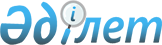 О присвоении наименовании улицамРешение акима Иркульского сельского округа Шиелийского района Кызылординской области от 8 января 2024 года № 6
      В соответствии с подпунктом 4) статьи 14 Закона Республики Казахстан "Об административно–территориальном устройстве Республики Казахстан", на основании заключения Кызылординской областной ономастической комиссии от 21 декбаря 2023 года и учитывая мнение местного населения ПРИНЯЛИ РЕШЕНИЕ:
      1. Присвоить следующие наименования безымянным улицам в аппарат акима сельского округа Иркуль, село Ы.Жахаева:
      1) безымянная улица – имя Тұтанбай Шалбайұлы;
      2) безымянная улица – имя Әуелбай Сейітқұлұлы;
      3) безымянная улица – имя Нұрмағанбет Пысырманқұлов;
      4) безымянная улица – имя Әлиасқар Дәуімбаев;
      5) безымянная улица – имя Әжімұрат Тәшімов;
      6) безымянная улица – имя Әбдіраман Тілемісов;
      7) безымянная улица – имя Бектөре Құлшықбаев;
      2. Контроль за исполнением настоящего решения оставляю за собой.
      3. Настоящее решение вводится в действие со дня его первого официального опубликования.
					© 2012. РГП на ПХВ «Институт законодательства и правовой информации Республики Казахстан» Министерства юстиции Республики Казахстан
				
      Аким Иркульского аульного округа 

О.Ержан
